Образец иска о возмещении ущерба причиненного заливом квартирыИстцу на праве личной собственности принадлежит квартира. Над квартирой истца находится чердак, где проходят коммуникации, а именно трубы разводки центрального отопления. Из-за прорыва указанных труб произошел залив квартиры истца, чем был причинен материальный ущерб. Заявитель пригласил организацию чтобы удостоверить факт залива квартиры и составления акта. Однако работники организации акт составить отказались. Истец обращался к ответчику с просьбой решить вопрос, однако они отказались, как-либо возместить, причиненный ущерб, указав, что не по их вине произошел залив квартиры. Истец просит суд взыскать с ответчика сумму материального ущерба, возместить моральный вред.В __________ районный суд г. __________
Истец: ____________________________
прож. ______________________Ответчик: ___________________________
___________________________
ИСКОВОЕ ЗАЯВЛЕНИЕ
о возмещении ущерба, причиненного заливом квартирыМне, ____________, на праве личной собственности принадлежит квартира №___ по пр. ____________ г. __________.
Моя квартира расположена на третьем этаже, а над квартирой находится чердак, где проходят коммуникации, а именно трубы разводки центрального отопления.
В три часа ночи ____________ года из-за прорыва указанных труб произошел залив моей квартиры, чем мне был причинен материальный ущерб. Мною была вызвана МУП «Городская аварийно-ремонтная служба ЖКХ» для устранения аварии на чердаке, что подтверждается нарядом-заданием №___ от ___________ года.
В этот же день я пригласил работников ООО «_________», чтобы удостоверить факт залива квартиры и составления акта. Однако работники ООО «________» акт составить отказались, и мне пришлось обратиться в государственную жилищную инспекцию РД для составления вышеуказанного акта (акт проверки от __________ года).
Вследствие залива пришел в негодность ремонт в двух комнатах – зал и спальня, коридоре, на кухне, были испорчены паркетные полы, пришли в негодность занавески, нанесен ущерб мебели, также пришлось сдавать в химчистку вещи, ковры, одеяла, подушки, покрывала.
В соответствии с ч.2 ст.162 ЖК РФ По договору управления многоквартирным домом одна сторона (управляющая организация) по заданию другой стороны (собственников помещений в многоквартирном доме) в течение согласованного срока за плату обязуется оказывать услуги и выполнять работы по надлежащему содержанию и ремонту общего имущества в таком доме... осуществлять иную направленную на достижение целей управления многоквартирным домом деятельность.
Я обращался к ответчику ООО «__________» с просьбой решить вопрос, однако они отказались, как-либо возместить, причиненный ущерб, указав, что не по их вине произошел залив квартиры.
Как следует из статьи 42 «Правил содержания общего имущества в многоквартирном доме» Управляющие организации и лица, оказывающие услуги и выполняющие работы при непосредственном управлении многоквартирным домом, отвечают перед собственниками помещений за нарушение своих обязательств и несут ответственность за ненадлежащее содержание общего имущества в соответствии с законодательством Российской Федерации и договором.
Согласно акта экспертного исследования в результате залива сумма ущерба составила _______ рублей. За чистку ковров, покрывал, подушек, одеял я заплатил ______ рублей. Всего материальный ущерб составил _________ рублей. За проведение экспертизы оплатил ________ рублей.
Вследствие залива квартиры мне также причинен моральный вред, который я оцениваю в ________ рублей.
На основании изложенного,
ПРОШУ:Взыскать с ООО «_________» сумму материального ущерба в размере _______ рублей, за производство экспертизы _____ рублей.
Взыскать судебные расходы в виде суммы оплаченной госпошлины ______ рублей. 
Взыскать с ответчика ООО «_________» в качестве возмещения морального вреда _______ рублей.Приложение: копия заявления
квитанция об оплате госпошлины.
копия акта от _________ года.
копия наряда-задания.
копия акта-проверки от _________ г.
справка директора ООО «__________» от _________ г.
копия акта ООО «__________» от ___________ г.
квитанции.
акт исследования от ________ г. за №____ и квитанция об оплате за 
исследование.
«____»________________ г. ______________ВНИМАНИЕ! Бесплатно скачивая документы с сайта Суд.Гуру, Вы дополнительно получаете возможность на  бесплатную юридическую консультацию!  Всего 3 минуты вашего времени:Достаточно набрать в браузере http://sud.guru/, задать свой вопрос в окошке на страницах сайта и наш специалист сам перезвонит вам и предложит законное решение проблемы!Странно... А почему бесплатно? Все просто:Чем качественней и чаще мы отвечаем на вопросы, тем больше у нас рекламодателей. Грубо говоря, наши рекламодатели платят нам за то, что мы помогаем вам! Пробуйте и рассказывайте другим!
*** P.S. Перед печатью документа данный текст можно удалить..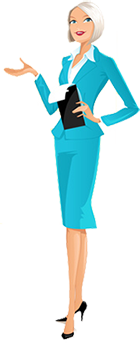 